ПРАВИТЕЛЬСТВО РОССИЙСКОЙ ФЕДЕРАЦИИПОСТАНОВЛЕНИЕот 6 августа 2015 г. N 804ОБ УТВЕРЖДЕНИИ ПРАВИЛОПРЕДЕЛЕНИЯ ПЕРЕЧНЯ ОРГАНИЗАЦИЙ И ФИЗИЧЕСКИХ ЛИЦ,В ОТНОШЕНИИ КОТОРЫХ ИМЕЮТСЯ СВЕДЕНИЯ ОБ ИХ ПРИЧАСТНОСТИК ЭКСТРЕМИСТСКОЙ ДЕЯТЕЛЬНОСТИ ИЛИ ТЕРРОРИЗМУ, И ДОВЕДЕНИЯЭТОГО ПЕРЕЧНЯ ДО СВЕДЕНИЯ ОРГАНИЗАЦИЙ, ОСУЩЕСТВЛЯЮЩИХОПЕРАЦИИ С ДЕНЕЖНЫМИ СРЕДСТВАМИ ИЛИ ИНЫМ ИМУЩЕСТВОМ,ДРУГИХ ЮРИДИЧЕСКИХ ЛИЦ, А ТАКЖЕ ФИЗИЧЕСКИХ ЛИЦВ соответствии с Федеральным законом "О противодействии легализации (отмыванию) доходов, полученных преступным путем, и финансированию терроризма" Правительство Российской Федерации постановляет:1. Утвердить прилагаемые Правила определения перечня организаций и физических лиц, в отношении которых имеются сведения об их причастности к экстремистской деятельности или терроризму, и доведения этого перечня до сведения организаций, осуществляющих операции с денежными средствами или иным имуществом, других юридических лиц, а также физических лиц.(в ред. Постановления Правительства РФ от 15.10.2020 N 1692)2. Признать утратившими силу акты Правительства Российской Федерации по перечню согласно приложению.Председатель ПравительстваРоссийской ФедерацииД.МЕДВЕДЕВУтвержденыпостановлением ПравительстваРоссийской Федерацииот 6 августа 2015 г. N 804ПРАВИЛАОПРЕДЕЛЕНИЯ ПЕРЕЧНЯ ОРГАНИЗАЦИЙ И ФИЗИЧЕСКИХ ЛИЦ,В ОТНОШЕНИИ КОТОРЫХ ИМЕЮТСЯ СВЕДЕНИЯ ОБ ИХ ПРИЧАСТНОСТИК ЭКСТРЕМИСТСКОЙ ДЕЯТЕЛЬНОСТИ ИЛИ ТЕРРОРИЗМУ, И ДОВЕДЕНИЯЭТОГО ПЕРЕЧНЯ ДО СВЕДЕНИЯ ОРГАНИЗАЦИЙ, ОСУЩЕСТВЛЯЮЩИХОПЕРАЦИИ С ДЕНЕЖНЫМИ СРЕДСТВАМИ ИЛИ ИНЫМ ИМУЩЕСТВОМ,ДРУГИХ ЮРИДИЧЕСКИХ ЛИЦ, А ТАКЖЕ ФИЗИЧЕСКИХ ЛИЦ1. Настоящие Правила в соответствии с Федеральным законом "О противодействии легализации (отмыванию) доходов, полученных преступным путем, и финансированию терроризма" (далее - Федеральный закон) устанавливают порядок формирования перечня организаций и физических лиц, в отношении которых имеются сведения об их причастности к экстремистской деятельности или терроризму (далее - перечень), и доведения перечня до сведения организаций, осуществляющих операции с денежными средствами или иным имуществом, других юридических лиц, а также физических лиц.(в ред. Постановления Правительства РФ от 15.10.2020 N 1692)2. Перечень формируется Федеральной службой по финансовому мониторингу путем:а) включения организаций и (или) физических лиц в перечень в случаях:получения от государственных органов, указанных в пункте 3 настоящих Правил, информации о наличии оснований, предусмотренных пунктом 2.1 статьи 6 Федерального закона, для включения в перечень;вступления в законную силу постановления о назначении административного наказания за совершение административного правонарушения, предусмотренного статьей 15.27.1 Кодекса Российской Федерации об административных правонарушениях (далее соответственно - административное наказание, административное правонарушение), в случае если дело об административном правонарушении возбуждалось должностными лицами Федеральной службы по финансовому мониторингу;абзац утратил силу с 1 декабря 2022 года. - Постановление Правительства РФ от 01.11.2022 N 1955;б) исключения организаций и (или) физических лиц из перечня в случаях:получения от государственных органов, указанных в пункте 6 настоящих Правил, информации о наличии оснований, предусмотренных пунктом 2.2 статьи 6 Федерального закона, для исключения из перечня;отмены вступившего в законную силу постановления о назначении административного наказания, изменения указанного постановления, предусматривающего исключение административной ответственности за административное правонарушение, или истечения срока, в течение которого лицо считается подвергнутым административному наказанию, в случае если дело об административном правонарушении возбуждалось должностными лицами Федеральной службы по финансовому мониторингу;абзац утратил силу с 1 декабря 2022 года. - Постановление Правительства РФ от 01.11.2022 N 1955;в) внесения корректировок в сведения об организациях и (или) физических лицах, содержащиеся в перечне, в случае:получения от государственных органов, указанных в пункте 8 настоящих Правил, информации об изменении таких сведений;абзац утратил силу с 1 декабря 2022 года. - Постановление Правительства РФ от 01.11.2022 N 1955.3. Информация о наличии оснований для включения организаций и (или) физических лиц в перечень представляется в Федеральную службу по финансовому мониторингу:а) Генеральной прокуратурой Российской Федерации, прокуратурами субъектов Российской Федерации и приравненными к ним военными и другими специализированными прокуратурами - по основаниям, предусмотренным подпунктами 1 (в части, касающейся информации о вступившем в законную силу решении суда Российской Федерации о ликвидации или запрете деятельности организации в связи с ее причастностью к экстремистской деятельности или терроризму), 2 (в части, касающейся информации о вступившем в законную силу приговоре суда Российской Федерации о признании лица виновным в совершении хотя бы одного из указанных в подпункте преступлений), 2.1 (в части, касающейся информации о вступившем в законную силу постановлении о назначении административного наказания, в случае если дело об административном правонарушении возбуждалось прокурором) и 3 (в части, касающейся информации о принятом решении о приостановлении деятельности организации в связи с обращением в суд с заявлением о привлечении организации к ответственности за экстремистскую деятельность) пункта 2.1 статьи 6 Федерального закона;б) следственными органами Следственного комитета Российской Федерации - по основаниям, предусмотренным подпунктами 4 (в части, касающейся информации о признании лица подозреваемым в совершении хотя бы одного из указанных в подпункте преступлений) и 5 (в части, касающейся информации о привлечении лица в качестве обвиняемого в совершении хотя бы одного из указанных в подпункте преступлений) пункта 2.1 статьи 6 Федерального закона;в) Министерством юстиции Российской Федерации, территориальными органами Министерства юстиции Российской Федерации - по основаниям, предусмотренным подпунктами 1 (в части, касающейся информации о вступившем в законную силу решении суда Российской Федерации о ликвидации или запрете деятельности общественного или религиозного объединения в связи с его причастностью к экстремистской деятельности), 3 (в части, касающейся информации о принятом решении о приостановлении деятельности общественного или религиозного объединения) и 7 (в части, касающейся информации о признаваемых в Российской Федерации в соответствии с международными договорами Российской Федерации и федеральными законами приговорах или решениях судов и решениях иных компетентных органов иностранных государств в отношении организаций или физических лиц, осуществляющих террористическую деятельность) пункта 2.1 статьи 6 Федерального закона;г) органами федеральной службы безопасности - по основаниям, предусмотренным подпунктами 2.1 (в части, касающейся информации о вступившем в законную силу постановлении о назначении административного наказания, в случае если дело об административном правонарушении возбуждалось должностными лицами органов федеральной службы безопасности), 4 (в части, касающейся информации о признании лица подозреваемым в совершении хотя бы одного из указанных в подпункте преступлений) и 5 (в части, касающейся информации о привлечении лица в качестве обвиняемого в совершении хотя бы одного из указанных в подпункте преступлений) пункта 2.1 статьи 6 Федерального закона;д) Министерством внутренних дел Российской Федерации и территориальными органами Министерства внутренних дел Российской Федерации - по основаниям, предусмотренным подпунктами 4 (в части, касающейся информации о признании лица подозреваемым в совершении хотя бы одного из указанных в подпункте преступлений) и 5 (в части, касающейся информации о привлечении лица в качестве обвиняемого в совершении хотя бы одного из указанных в подпункте преступлений) пункта 2.1 статьи 6 Федерального закона;е) утратил силу. - Постановление Правительства РФ от 11.09.2018 N 1081.4. Вместе с информацией о наличии оснований для включения организаций и (или) физических лиц в перечень в Федеральную службу по финансовому мониторингу представляется следующая необходимая для идентификации информация:а) обязательная информация:наименование, идентификационный номер налогоплательщика - в отношении организаций;фамилия, имя, отчество (если иное не вытекает из закона или национального обычая), дата рождения, реквизиты паспорта или иного документа, удостоверяющего личность, - в отношении физических лиц;б) дополнительная информация (если имеется):государственный регистрационный номер, место государственной регистрации, адрес места нахождения, идентификационные данные учредителей и (или) руководителей организации (для физических лиц - фамилия, имя, отчество (если иное не вытекает из закона или национального обычая), дата рождения, реквизиты паспорта или иного документа, удостоверяющего личность, для юридических лиц - наименование, идентификационный номер налогоплательщика) - в отношении организаций;место рождения, гражданство, адрес места жительства или места пребывания - в отношении физических лиц.5. Утратил силу с 1 декабря 2022 года. - Постановление Правительства РФ от 01.11.2022 N 1955.6. Информация о наличии оснований для исключения организаций и (или) физических лиц из перечня представляется в Федеральную службу по финансовому мониторингу:а) Генеральной прокуратурой Российской Федерации, прокуратурами субъектов Российской Федерации и приравненными к ним военными и другими специализированными прокуратурами - по основаниям, предусмотренным подпунктами 1 (в части, касающейся информации об отмене вступившего в законную силу решения суда Российской Федерации о ликвидации или запрете деятельности организации в связи с ее причастностью к экстремистской деятельности или терроризму и о прекращении производства по делу), 2 (в части, касающейся информации об отмене вступившего в законную силу приговора суда Российской Федерации о признании лица виновным в совершении хотя бы одного из указанных в подпункте преступлений), 2.1 (в части, касающейся информации об отмене вступившего в законную силу постановления о назначении административного наказания, в случае если дело об административном правонарушении возбуждалось прокурором), 3 (в части, касающейся информации об отмене принятого решения о приостановлении деятельности организации в связи с привлечением к ответственности за экстремистскую деятельность), 4 (в части, касающейся информации о прекращении судом Российской Федерации уголовного дела или уголовного преследования в отношении лица, обвинявшегося в совершении хотя бы одного из указанных в подпункте преступлений), 8 (в части, касающейся информации о погашении или снятии судимости с лица, осужденного за совершение хотя бы одного из указанных в подпункте преступлений, в случае участия прокурора в судебном заседании в соответствии с частью третьей статьи 400 Уголовно-процессуального кодекса Российской Федерации) и 9 (в части, касающейся информации об истечении срока, в течение которого лицо считается подвергнутым административному наказанию за совершение административного правонарушения, в случае если дело об указанном административном правонарушении возбуждалось прокурором) пункта 2.2 статьи 6 Федерального закона;б) следственными органами Следственного комитета Российской Федерации - по основанию, предусмотренному подпунктом 4 (в части, касающейся информации о прекращении уголовного дела или уголовного преследования в отношении лица, подозреваемого или обвиняемого в совершении хотя бы одного из указанных в подпункте преступлений) пункта 2.2 статьи 6 Федерального закона;в) Министерством юстиции Российской Федерации, территориальными органами Министерства юстиции Российской Федерации - по основаниям, предусмотренным подпунктами 1 (в части, касающейся информации об отмене вступившего в законную силу решения суда Российской Федерации о ликвидации или запрете деятельности общественного или религиозного объединения в связи с его причастностью к экстремистской деятельности и прекращении производства по делу), 3 (в части, касающейся информации об отмене принятого решения о приостановлении деятельности общественного или религиозного объединения) и 6 (в части, касающейся отмены признаваемых в Российской Федерации в соответствии с международными договорами Российской Федерации и федеральными законами приговоров или решений судов и решений иных компетентных органов иностранных государств в отношении организаций или физических лиц, осуществляющих террористическую деятельность) пункта 2.2 статьи 6 Федерального закона;г) органами федеральной службы безопасности - по основаниям, предусмотренным подпунктами 2.1 (в части, касающейся информации об отмене вступившего в законную силу постановления о назначении административного наказания или об изменении указанного постановления, предусматривающем исключение административной ответственности за административное правонарушение, в случае если дело об административном правонарушении возбуждалось должностными лицами органов федеральной службы безопасности), 4 (в части, касающейся информации о прекращении уголовного дела или уголовного преследования в отношении лица, подозреваемого или обвиняемого в совершении хотя бы одного из указанных в подпункте преступлений) и 9 (в части, касающейся информации об истечении срока, в течение которого лицо считается подвергнутым административному наказанию, в случае если дело об административном правонарушении возбуждалось должностными лицами органов федеральной службы безопасности) пункта 2.2 статьи 6 Федерального закона;д) Министерством внутренних дел Российской Федерации и территориальными органами Министерства внутренних дел Российской Федерации - по основаниям, предусмотренным подпунктами 4 (в части, касающейся информации о прекращении уголовного дела или уголовного преследования в отношении лица, подозреваемого или обвиняемого в совершении хотя бы одного из указанных в подпункте преступлений) и 8 (в части, касающейся информации о погашении или снятии судимости с лица, осужденного за совершение хотя бы одного из указанных в подпункте преступлений) пункта 2.2 статьи 6 Федерального закона;е) утратил силу. - Постановление Правительства РФ от 11.09.2018 N 1081;ж) оператором федеральной государственной информационной системы ведения Единого государственного реестра записей актов гражданского состояния - по основанию, предусмотренному подпунктом 7 пункта 2.2 статьи 6 Федерального закона.(пп. "ж" введен Постановлением Правительства РФ от 01.11.2022 N 1955)7. Вместе с информацией о наличии оснований для исключения организаций и (или) физических лиц из перечня в Федеральную службу по финансовому мониторингу представляется необходимая для идентификации информация, указанная в подпункте "а" пункта 4 настоящих Правил.(в ред. Постановления Правительства РФ от 11.09.2018 N 1081)8. Информация, в соответствии с которой необходимо внести корректировки в содержащиеся в перечне сведения об организациях и (или) о физических лицах, представляется в Федеральную службу по финансовому мониторингу:а) государственными органами, указанными в пунктах 3 и 6 настоящих Правил, исходя из их компетенции на представление информации о наличии оснований для включения в перечень и (или) исключения из перечня организаций и (или) физических лиц.Оператор федеральной государственной информационной системы ведения Единого государственного реестра записей актов гражданского состояния представляет сведения о государственной регистрации актов гражданского состояния и внесении в них изменений, подтверждающие необходимость внесения изменений в сведения о физических лицах, включенных в перечень, по запросу Федеральной службы по финансовому мониторингу;(абзац введен Постановлением Правительства РФ от 01.11.2022 N 1955)б) иными заинтересованными государственными органами, располагающими информацией, подтверждающей необходимость изменения сведений об организациях и (или) о физических лицах, включенных в перечень, при получении запроса Федеральной службы по финансовому мониторингу.9. Вместе с информацией, в соответствии с которой необходимо внести корректировки в содержащиеся в перечне сведения об организациях и (или) о физических лицах, в Федеральную службу по финансовому мониторингу представляется необходимая для идентификации информация, указанная в подпункте "а" пункта 4 настоящих Правил.(в ред. Постановления Правительства РФ от 11.09.2018 N 1081)10. Информация представляется в Федеральную службу по финансовому мониторингу:а) Генеральной прокуратурой Российской Федерации, прокуратурами субъектов Российской Федерации и приравненными к ним военными и другими специализированными прокуратурами - в порядке и сроки, которые согласованы Федеральной службой по финансовому мониторингу с Генеральной прокуратурой Российской Федерации;б) следственными органами Следственного комитета Российской Федерации - в порядке и сроки, которые согласованы Федеральной службой по финансовому мониторингу со Следственным комитетом Российской Федерации;в) Министерством юстиции Российской Федерации, территориальными органами Министерства юстиции Российской Федерации, органами федеральной службы безопасности, Министерством внутренних дел Российской Федерации, территориальными органами Министерства внутренних дел Российской Федерации - в порядке, предусмотренном пунктом 12 настоящих Правил, не позднее 2 рабочих дней, следующих за днем принятия решения, являющегося основанием (получения информации, подтверждающей наличие оснований) для включения организаций и (или) физических лиц в перечень, исключения организаций и (или) физических лиц из перечня или внесения корректировок в содержащиеся в перечне сведения об организациях и (или) физических лицах;(в ред. Постановления Правительства РФ от 11.09.2018 N 1081)в(1)) оператором федеральной государственной информационной системы ведения Единого государственного реестра записей актов гражданского состояния - в порядке, предусмотренном пунктами 2, 5 и 6 статьи 13.2 Федерального закона "Об актах гражданского состояния";(пп. "в(1)" введен Постановлением Правительства РФ от 01.11.2022 N 1955)г) иными заинтересованными государственными органами - в порядке, согласованном с этими государственными органами, не позднее 10 рабочих дней со дня получения запроса Федеральной службы по финансовому мониторингу.10(1). Утратил силу с 1 декабря 2022 года. - Постановление Правительства РФ от 01.11.2022 N 1955.11. При поступлении в Федеральную службу по финансовому мониторингу в соответствии с пунктом 2.3 статьи 6 Федерального закона письменного мотивированного заявления организации или физического лица, ошибочно включенного в перечень или подлежащего исключению из перечня, но не исключенного из перечня, информация о наличии или об отсутствии оснований для исключения такой организации или такого физического лица из перечня государственными органами, указанными в подпункте "в" пункта 10 настоящих Правил, представляется в Федеральную службу по финансовому мониторингу не позднее 5 рабочих дней со дня получения соответствующего запроса Федеральной службы по финансовому мониторингу.Генеральной прокуратурой Российской Федерации, прокуратурами субъектов Российской Федерации, приравненными к ним военными и другими специализированными прокуратурами, а также следственными органами Следственного комитета Российской Федерации указанная информация представляется в Федеральную службу по финансовому мониторингу в сроки, согласованные соответственно с Генеральной прокуратурой Российской Федерации и Следственным комитетом Российской Федерации.12. Информация, необходимая для включения в перечень, исключения из перечня организаций и (или) физических лиц или внесения корректировок в содержащиеся в перечне сведения об организациях и (или) физических лицах, представляется на бумажном носителе или в электронной форме по телекоммуникационным каналам связи, в том числе с использованием личного кабинета. Информация в электронной форме может быть направлена с использованием единой системы межведомственного электронного взаимодействия и системы межведомственного электронного документооборота.(в ред. Постановления Правительства РФ от 11.09.2018 N 1081)13. Информация о наличии оснований для включения в перечень или исключения из перечня организаций и (или) физических лиц, а также о необходимости внесения корректировок в содержащиеся в перечне сведения об организациях и (или) физических лицах представляется в виде надлежащим образом заверенных копий решений судов Российской Федерации и иностранных судов (выписок из них), копий процессуальных документов, а также иных предусмотренных нормативными правовыми актами Российской Федерации документов.(в ред. Постановления Правительства РФ от 11.09.2018 N 1081)Копии процессуальных документов представляются с учетом требований статьи 161 Уголовно-процессуального кодекса Российской Федерации.14. Форма запросов, направляемых Федеральной службой по финансовому мониторингу в целях формирования перечня (за исключением запросов оператору федеральной государственной информационной системы ведения Единого государственного реестра записей актов гражданского состояния, направляемых в соответствии с подпунктом "в(1)" пункта 10 настоящих Правил), а также перечень должностных лиц, имеющих право направлять такие запросы, определяются Федеральной службой по финансовому мониторингу, а в отношении запросов в государственные органы, указанные в подпунктах "а" и "б" пункта 10 настоящих Правил, - Федеральной службой по финансовому мониторингу по согласованию соответственно с Генеральной прокуратурой Российской Федерации и Следственным комитетом Российской Федерации.(в ред. Постановления Правительства РФ от 01.11.2022 N 1955)15. Решение о включении в перечень или об исключении из перечня организаций и (или) физических лиц, а также о корректировке содержащихся в перечне сведений об организациях и (или) о физических лицах принимается незамедлительно не позднее одного рабочего дня, следующего за днем поступления в Федеральную службу по финансовому мониторингу информации, подтверждающей основания для включения в перечень, исключения из перечня организаций и (или) физических лиц и корректировки содержащихся в перечне сведений об организациях и (или) о физических лицах, а также информации, указанной в пункте 4 настоящих Правил.(в ред. Постановления Правительства РФ от 11.09.2018 N 1081)В случае поступления в Федеральную службу по финансовому мониторингу информации, не соответствующей требованиям настоящих Правил, включение в перечень, исключение из перечня организаций и (или) физических лиц, а также корректировка содержащихся в перечне сведений об организациях и (или) о физических лицах приостанавливаются до получения дополнительной информации. Федеральной службой по финансовому мониторингу оперативно направляются запросы в государственные органы, представившие информацию с нарушением требований настоящих Правил.16. Включение в перечень организаций в соответствии с абзацем третьим подпункта "а" пункта 2 настоящих Правил осуществляется не позднее 2 рабочих дней, следующих за днем вступления в законную силу постановления о назначении административного наказания.16(1). Утратил силу с 1 декабря 2022 года. - Постановление Правительства РФ от 01.11.2022 N 1955.17. Исключение из перечня организаций и (или) физических лиц в соответствии с абзацем третьим подпункта "б" пункта 2 настоящих Правил осуществляется не позднее 2 рабочих дней, следующих за днем отмены вступившего в законную силу постановления о назначении административного наказания, изменения указанного постановления, предусматривающего исключение административной ответственности за административное правонарушение, или истечения срока, в течение которого лицо считается подвергнутым административному наказанию.17(1). Исключение физических лиц из перечня или корректировка сведений о физических лицах, содержащихся в перечне, на основании сведений, полученных из Единого государственного реестра записей актов гражданского состояния, осуществляется не позднее одного рабочего дня со дня получения сведений.(п. 17(1) в ред. Постановления Правительства РФ от 01.11.2022 N 1955)17(2). Утратил силу с 1 декабря 2022 года. - Постановление Правительства РФ от 01.11.2022 N 1955.18. Федеральной службой по финансовому мониторингу во взаимодействии с государственными органами, указанными в пунктах 3 и 6 и подпункте "г" пункта 10 настоящих Правил, не реже чем один раз в год осуществляется проверка информации, на основании которой организация и (или) физическое лицо были включены в перечень, а также проверка информации о наличии возможных оснований для исключения организаций и (или) физических лиц из перечня или информации, в соответствии с которой необходимо внести корректировки в содержащиеся в перечне сведения об организациях и (или) о физических лицах.19. Порядок ведения сформированного перечня, в том числе структура перечня и формат размещаемой в нем информации, определяются Федеральной службой по финансовому мониторингу.20. Информация о включении в перечень или об исключении из перечня, в том числе по основанию, предусмотренному пунктом 2.3 статьи 6 Федерального закона, организаций и (или) физических лиц, а также о внесении корректировок в содержащиеся в перечне сведения об организациях и (или) о физических лицах вместе с актуальной информацией об организациях и о физических лицах, включенных в перечень, в течение одного рабочего дня, следующего за днем принятия решения, предусмотренного абзацем первым пункта 15 и пунктами 16 - 17(1) настоящих Правил, размещается на официальном сайте Федеральной службы по финансовому мониторингу в информационно-телекоммуникационной сети "Интернет" (далее - официальный сайт).(в ред. Постановлений Правительства РФ от 11.09.2018 N 1081, от 01.11.2022 N 1955)20(1) - 20(2). Утратили силу с 1 декабря 2022 года. - Постановление Правительства РФ от 01.11.2022 N 1955.21. Доведение информации, предусмотренной пунктом 20 настоящих Правил, до сведения организаций, осуществляющих операции с денежными средствами или иным имуществом, и индивидуальных предпринимателей осуществляется путем обеспечения доступа этих организаций и индивидуальных предпринимателей к такой информации через их личные кабинеты.(в ред. Постановлений Правительства РФ от 15.10.2020 N 1692, от 01.11.2022 N 1955)Через личные кабинеты информация, предусмотренная пунктом 20 настоящих Правил, доводится до лиц, указанных в пункте 1 статьи 7.1 Федерального закона. До нотариусов информация, предусмотренная пунктом 20 настоящих Правил, может также доводиться с использованием единой информационной системы нотариата по согласованию с оператором указанной системы.(в ред. Постановлений Правительства РФ от 15.10.2020 N 1692, от 09.03.2022 N 322, от 01.11.2022 N 1955)Информация, предусмотренная пунктом 20 настоящих Правил, через личные кабинеты также доводится до аудиторских организаций, индивидуальных аудиторов, организаторов торговли, клиринговых организаций, центральных контрагентов, профессиональных участников рынка ценных бумаг, осуществляющих деятельность исключительно по инвестиционному консультированию, а также до органов государственной власти и организаций. Перечень таких органов государственной власти и организаций приведен в приложении к настоящим Правилам. По согласованию с органами государственной власти и организациями информация, предусмотренная пунктом 20 настоящих Правил, может доводиться до них с использованием единой системы межведомственного электронного взаимодействия либо с применением защищенных каналов связи, исключающих возможность ознакомления с содержанием указанной информации любых третьих лиц.(абзац введен Постановлением Правительства РФ от 15.10.2020 N 1692; в ред. Постановления Правительства РФ от 01.11.2022 N 1955)Юридическим и физическим лицам, не указанным в абзацах первом - третьем настоящего пункта, обеспечивается ограниченный доступ к информации об организациях и о физических лицах, включенных в перечень, посредством размещения такой информации в соответствующем разделе официального сайта.(в ред. Постановления Правительства РФ от 15.10.2020 N 1692)22. Утратил силу. - Постановление Правительства РФ от 11.09.2018 N 1081.23. Через личный кабинет информация, предусмотренная пунктом 20 настоящих Правил, доводится в объеме сведений, указанных в подпунктах "а" и "б" пункта 4 настоящих Правил.(в ред. Постановлений Правительства РФ от 11.09.2018 N 1081, от 01.11.2022 N 1955)24. В соответствующем разделе официального сайта об организациях и о физических лицах, включенных в перечень, размещается следующая информация:а) наименование, идентификационный номер налогоплательщика - в отношении организаций;б) фамилия, имя, отчество (если иное не вытекает из закона или национального обычая), дата рождения, место рождения (если имеется указанная информация) - в отношении физических лиц.25. Сведения об организациях и (или) о физических лицах, включенных в перечень, а также сведения об организациях и (или) о физических лицах, исключенных из перечня, в том числе по основанию, предусмотренному пунктом 2.3 статьи 6 Федерального закона, не реже чем один раз в месяц публикуются в "Российской газете" в объеме сведений, предусмотренных пунктом 24 настоящих Правил.(в ред. Постановления Правительства РФ от 01.11.2022 N 1955)26. Федеральная служба по финансовому мониторингу по запросам юридических и физических лиц представляет информацию об организациях и о физических лицах, включенных в перечень, об организациях и о физических лицах, исключенных из перечня. Порядок представления такой информации и ее объем определяются Федеральной службой по финансовому мониторингу.(в ред. Постановлений Правительства РФ от 11.09.2018 N 1081, от 01.11.2022 N 1955)Приложениек Правилам определения перечняорганизаций и физических лиц,в отношении которых имеются сведенияоб их причастности к экстремистскойдеятельности или терроризму,и доведения этого перечня до сведенияорганизаций, осуществляющих операциис денежными средствами или инымимуществом, других юридических лиц,а также физических лицПЕРЕЧЕНЬОРГАНОВ ГОСУДАРСТВЕННОЙ ВЛАСТИ И ОРГАНИЗАЦИЙ,ЧЕРЕЗ ЛИЧНЫЕ КАБИНЕТЫ КОТОРЫХ ФЕДЕРАЛЬНОЙ СЛУЖБОЙПО ФИНАНСОВОМУ МОНИТОРИНГУ ДОВОДИТСЯ ИНФОРМАЦИЯ,ПРЕДУСМОТРЕННАЯ ПУНКТОМ 20 ПРАВИЛ ОПРЕДЕЛЕНИЯ ПЕРЕЧНЯОРГАНИЗАЦИЙ И ФИЗИЧЕСКИХ ЛИЦ, В ОТНОШЕНИИ КОТОРЫХ ИМЕЮТСЯСВЕДЕНИЯ ОБ ИХ ПРИЧАСТНОСТИ К ЭКСТРЕМИСТСКОЙ ДЕЯТЕЛЬНОСТИИЛИ ТЕРРОРИЗМУ, И ДОВЕДЕНИЯ ЭТОГО ПЕРЕЧНЯ ДО СВЕДЕНИЯОРГАНИЗАЦИЙ, ОСУЩЕСТВЛЯЮЩИХ ОПЕРАЦИИ С ДЕНЕЖНЫМИ СРЕДСТВАМИИЛИ ИНЫМ ИМУЩЕСТВОМ, ДРУГИХ ЮРИДИЧЕСКИХ ЛИЦ,А ТАКЖЕ ФИЗИЧЕСКИХ ЛИЦ1. МВД России2. ФСБ России3. ФТС России4. Росгвардия5. МИД России6. Минюст России7. Казначейство России8. ФНС России9. Роскомнадзор10. Федеральная пробирная палата11. Банк России12. Администрация Президента Российской Федерации13. Росморречфлот14. ФСИН России(п. 14 введен Постановлением Правительства РФ от 09.12.2021 N 2235)15. Минфин России(п. 15 введен Постановлением Правительства РФ от 01.11.2022 N 1955)16. Федеральная палата адвокатов Российской Федерации(п. 16 введен Постановлением Правительства РФ от 01.11.2022 N 1955)17. Федеральная нотариальная палата(п. 17 введен Постановлением Правительства РФ от 01.11.2022 N 1955)18. Адвокатские палаты субъектов Российской Федерации(п. 18 введен Постановлением Правительства РФ от 01.11.2022 N 1955)19. Нотариальные палаты субъектов Российской Федерации(п. 19 введен Постановлением Правительства РФ от 01.11.2022 N 1955)20. Саморегулируемая организация аудиторов(п. 20 введен Постановлением Правительства РФ от 01.11.2022 N 1955)Приложениек постановлению ПравительстваРоссийской Федерацииот 6 августа 2015 г. N 804ПЕРЕЧЕНЬУТРАТИВШИХ СИЛУ АКТОВ ПРАВИТЕЛЬСТВА РОССИЙСКОЙ ФЕДЕРАЦИИ1. Постановление Правительства Российской Федерации от 18 января 2003 г. N 27 "Об утверждении Положения о порядке определения перечня организаций и физических лиц, в отношении которых имеются сведения об их причастности к экстремистской деятельности или терроризму, и доведения этого перечня до сведения организаций, осуществляющих операции с денежными средствами или иным имуществом" (Собрание законодательства Российской Федерации, 2003, N 4, ст. 329).2. Пункт 5 изменений, которые вносятся в акты Правительства Российской Федерации по вопросам противодействия легализации (отмыванию) доходов, полученных преступным путем, и финансированию терроризма, утвержденных постановлением Правительства Российской Федерации от 24 октября 2005 г. N 638 "О внесении изменений в некоторые акты Правительства Российской Федерации по вопросам противодействия легализации (отмыванию) доходов, полученных преступным путем, и финансированию терроризма" (Собрание законодательства Российской Федерации, 2005, N 44, ст. 4562).3. Пункт 39 изменений, которые вносятся в постановления Правительства Российской Федерации в связи с совершенствованием государственного управления, утвержденных постановлением Правительства Российской Федерации от 30 декабря 2005 г. N 847 "Об изменении и признании утратившими силу некоторых постановлений Правительства Российской Федерации в связи с совершенствованием государственного управления" (Собрание законодательства Российской Федерации, 2006, N 3, ст. 297).4. Пункт 4 изменений, которые вносятся в акты Правительства Российской Федерации, утвержденных постановлением Правительства Российской Федерации от 19 ноября 2008 г. N 854 "О внесении изменений в некоторые акты Правительства Российской Федерации в связи с образованием Следственного комитета при прокуратуре Российской Федерации" (Собрание законодательства Российской Федерации, 2008, N 48, ст. 5604).5. Пункт 5 изменений, которые вносятся в акты Правительства Российской Федерации в связи с передачей Министерству юстиции Российской Федерации функций Федеральной регистрационной службы, утвержденных постановлением Правительства Российской Федерации от 8 декабря 2008 г. N 930 "О внесении изменений в некоторые акты Правительства Российской Федерации в связи с передачей Министерству юстиции Российской Федерации функций Федеральной регистрационной службы" (Собрание законодательства Российской Федерации, 2008, N 50, ст. 5958).6. Постановление Правительства Российской Федерации от 24 марта 2011 г. N 211 "О внесении изменений в постановление Правительства Российской Федерации от 18 января 2003 г. N 27" (Собрание законодательства Российской Федерации, 2011, N 14, ст. 1936).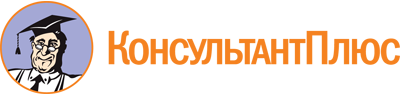 Постановление Правительства РФ от 06.08.2015 N 804
(ред. от 01.11.2022)
"Об утверждении Правил определения перечня организаций и физических лиц, в отношении которых имеются сведения об их причастности к экстремистской деятельности или терроризму, и доведения этого перечня до сведения организаций, осуществляющих операции с денежными средствами или иным имуществом, других юридических лиц, а также физических лиц"
(с изм. и доп., вступ. в силу с 01.12.2022)Документ предоставлен КонсультантПлюс

www.consultant.ru

Дата сохранения: 06.03.2023
 Список изменяющих документов(в ред. Постановлений Правительства РФ от 11.09.2018 N 1081,от 15.10.2020 N 1692, от 09.12.2021 N 2235, от 09.03.2022 N 322,от 01.11.2022 N 1955)Список изменяющих документов(в ред. Постановлений Правительства РФ от 11.09.2018 N 1081,от 15.10.2020 N 1692, от 09.12.2021 N 2235, от 09.03.2022 N 322,от 01.11.2022 N 1955)Список изменяющих документов(введен Постановлением Правительства РФ от 15.10.2020 N 1692;в ред. Постановлений Правительства РФ от 09.12.2021 N 2235,от 01.11.2022 N 1955)